Observe les images, nomme-les avec ton compagnon de travail et essaie de faire une phrase qui décrit ce qui se passe.Attention utilise toutes les images !LE MONSTRE DU TABLEAU		AIME		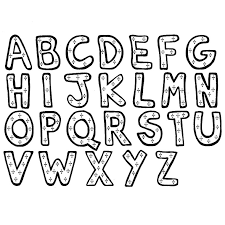 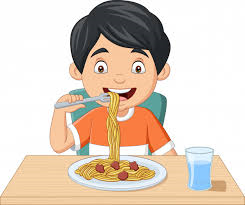 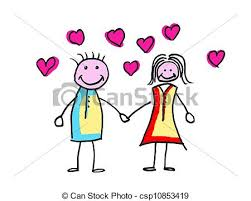 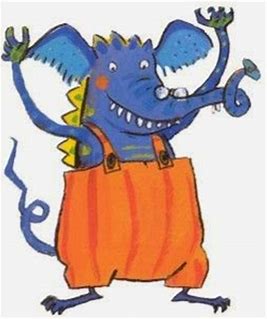 MANGER				LES LETTRES DE L’ALPHABETLes mots en dessous des images sont donnés à titre indicatifs. Ne pas les donner aux enfants. Laissez les s’exprimer avec leurs mots. Vous pouvez rajouter des mots de liaison.